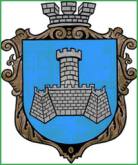 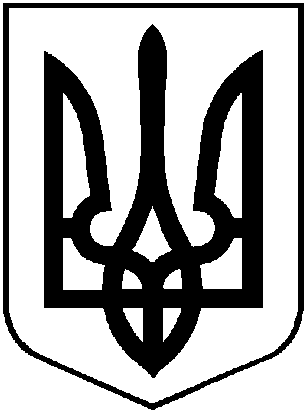 УКРАЇНАХМІЛЬНИЦЬКА МІСЬКА РАДАВІННИЦЬКОЇ ОБЛАСТІВиконавчий комітетР І Ш Е Н Н Явід  ___________2023 року                                                              №Про безоплатну передачу комунальногомайна з балансу Управління житлово-комунального господарства та комунальноївласності Хмільницької міської радина баланс Відділу культури і туризмуХмільницької міської ради         Розглянувши лист начальника Відділу культури і туризму Хмільницької міської ради Цупринюк Ю.С. від 15.12.2023 року №5610/01-18 щодо безоплатної передачі з балансу Управління житлово-комунального господарства та комунальної власності Хмільницької міської ради комунального майна  на баланс Відділу культури і туризму Хмільницької міської ради, відповідно до Положення про порядок списання та передачі майна, що належить до комунальної власності Хмільницької міської територіальної громади, затвердженого рішенням 15 сесії міської ради 6 скликання від 27.10.2011 року №320 (зі змінами), керуючись ст.29, ст.59 Закону України «Про місцеве самоврядування в Україні»,  виконавчий комітет Хмільницької міської радиВ И Р І Ш И В :      1. Передати безоплатно з балансу Управління житлово-комунального господарства та комунальної власності Хмільницької міської ради на баланс Відділу культури і туризму Хмільницької міської шафи книжкові в кількості 3 шт.,  вартістю 50 грн. за 1 шт, загальною вартістю 150 грн. (сто п’ятдесят гривень). Передачу вищезазначеного майна здійснити в місячний термін з дня офіційного оприлюднення цього рішення відповідно до вимог чинного законодавства та оформити актом приймання-передачі.      3. Управлінню житлово-комунального господарства та комунальної власності Хмільницької міської ради та Відділу культури і туризму Хмільницької міської ради відобразити операції з приймання-передачі майна, зазначеного в п.1 цього рішення, у бухгалтерському обліку.     4. Контроль за виконанням цього рішення покласти на заступників міського голови з питань діяльності виконавчих органів міської ради відповідно до розподілу обов’язків.         Міський голова                                              Микола ЮРЧИШИН 